Druckvorlagen: (vergrössern auf gewünschtes Format)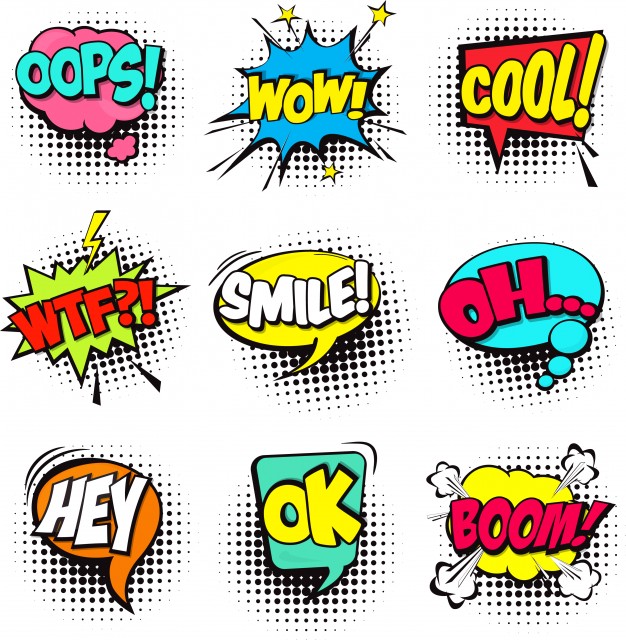 